4.3.1. A gombák testfelépítéseForrás: https://cloud5.edupage.org/cloud/8A_B_-_bakteriumok_es_gombak_taplalkozasa__legzese.pdf?z%3A3O0fUm1ih1b%2BRqm3mdZaHXV8SprErnGAFVtB2kxVadp2JQNxKWQD3T1u35axYA5O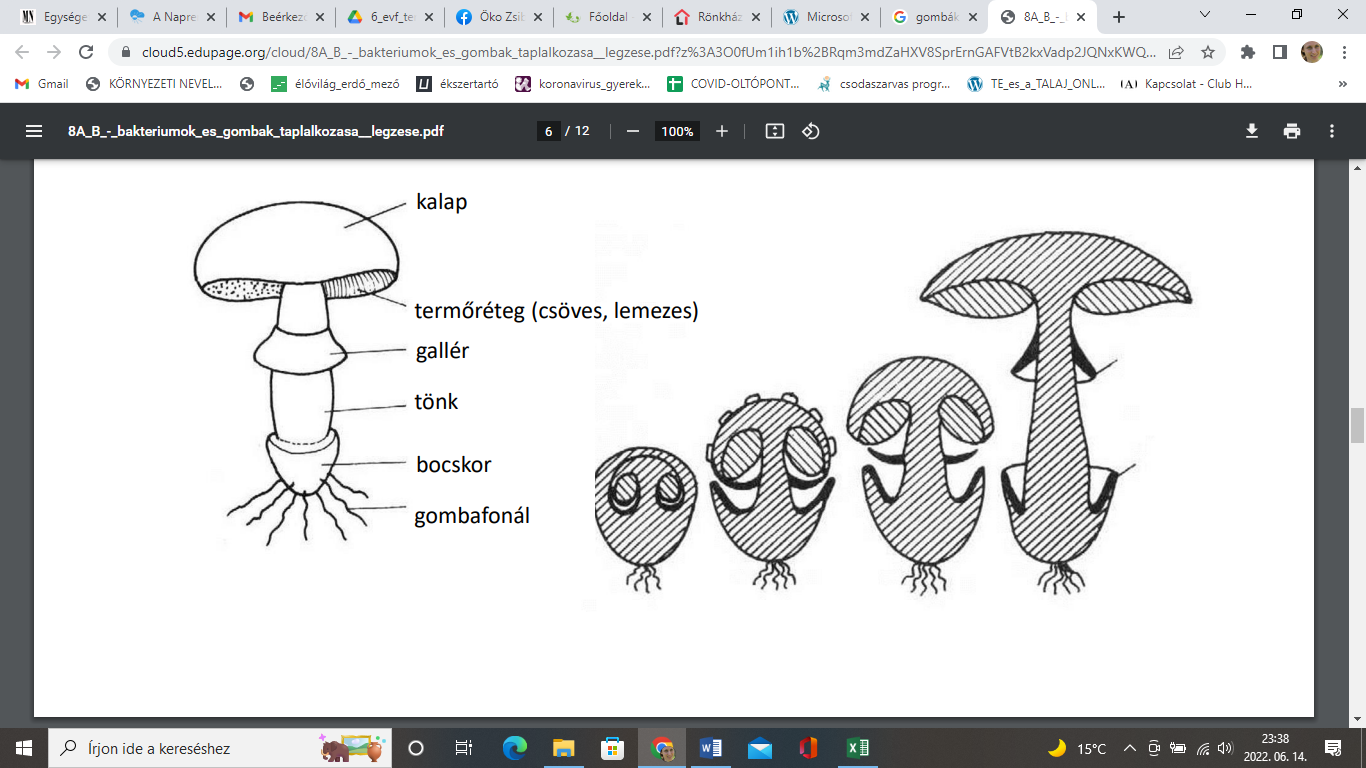 